學生成績查詢流程 (國中部)登入校務行政系統，網址：http://101.231.102.162/CLSHWEB/Secure/default.aspx ，或從學校官網http://www.shtcs.com.cn/->左上角「校務系統」輸入帳號密碼：帳號為學號(不記得學號請查學生證或過去的成績單)、密碼為身分證字號。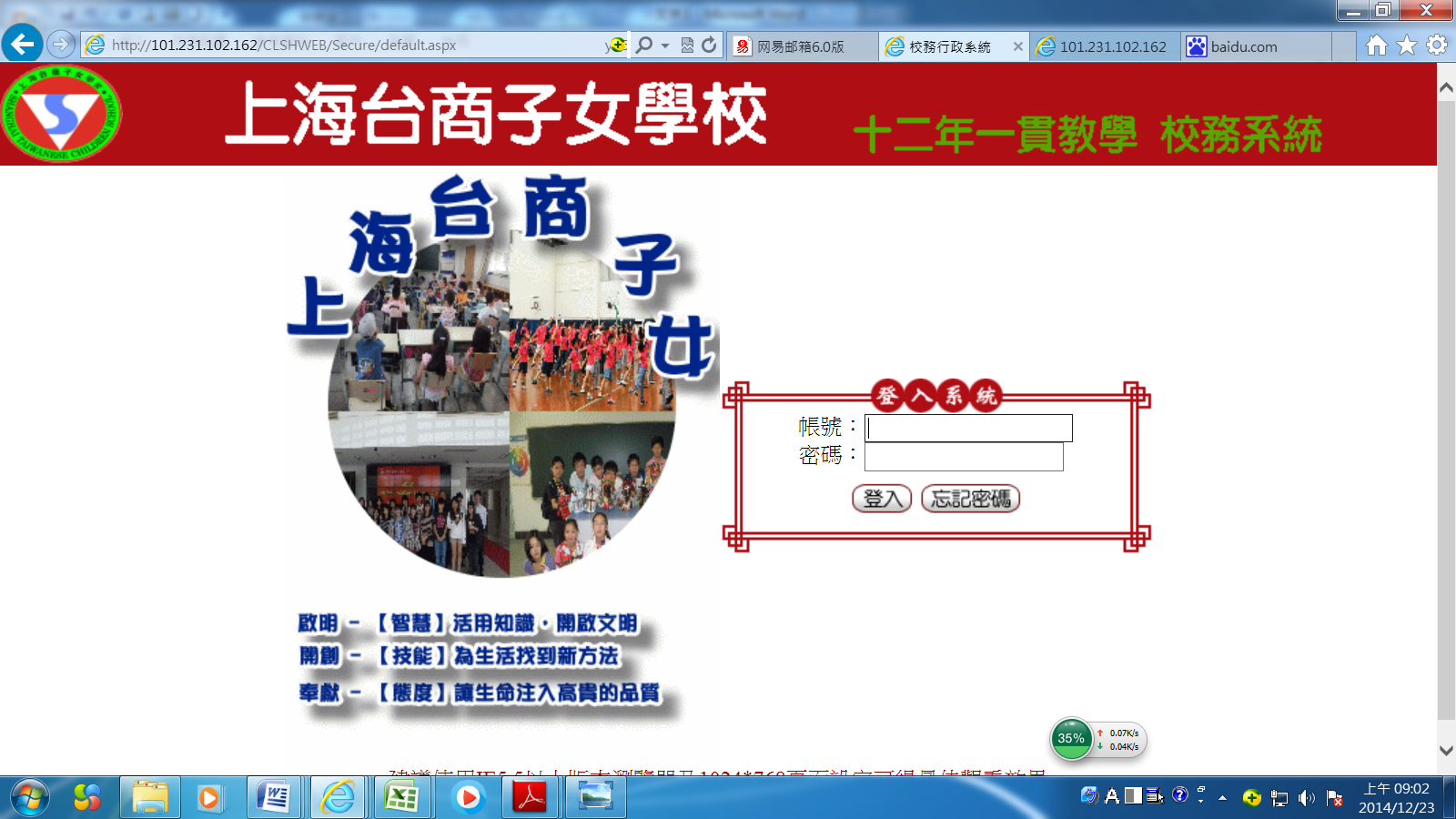 點選「線上查詢」。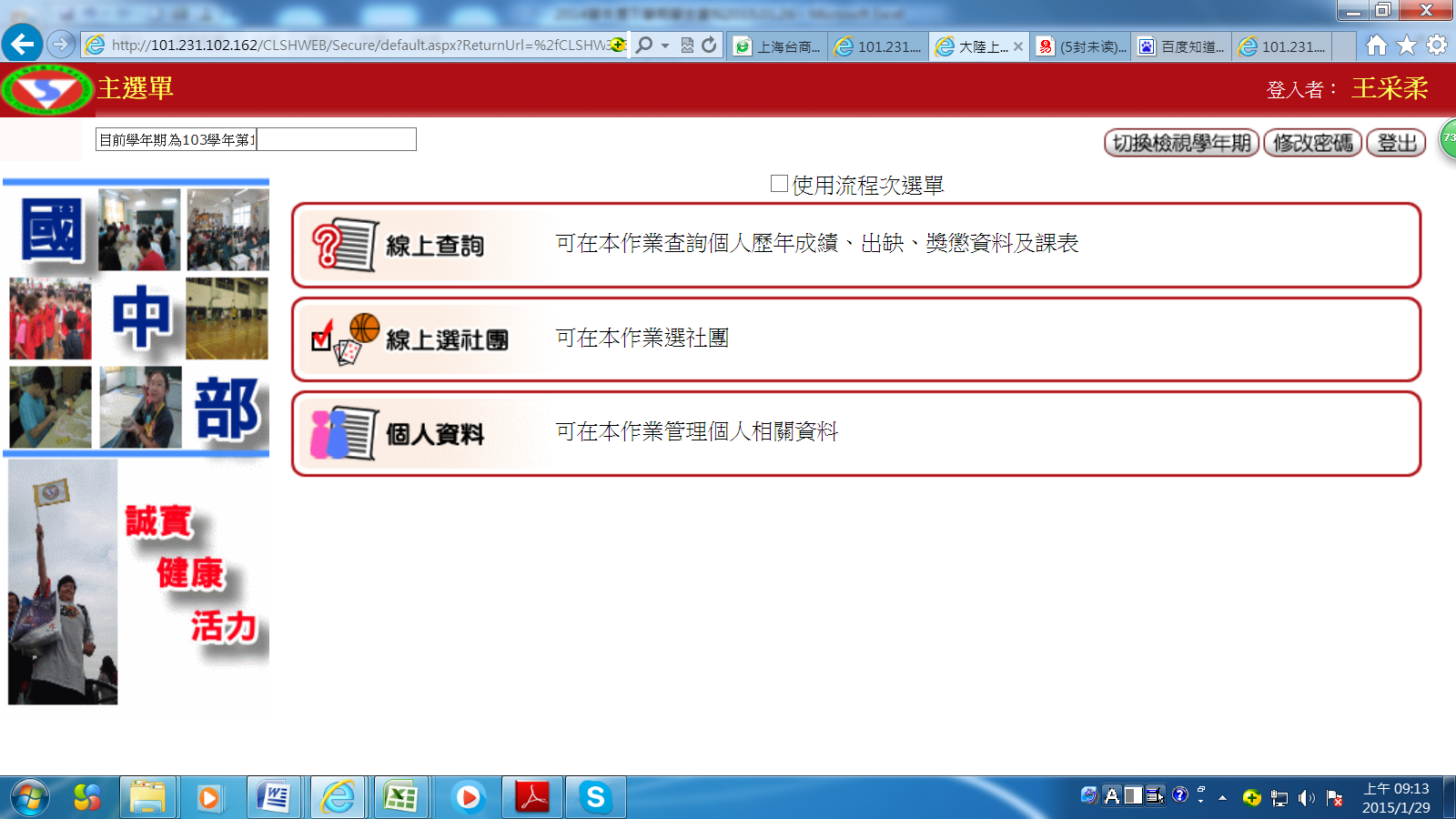 點選「查詢歷年成績」即可進入選擇欲查詢之成績。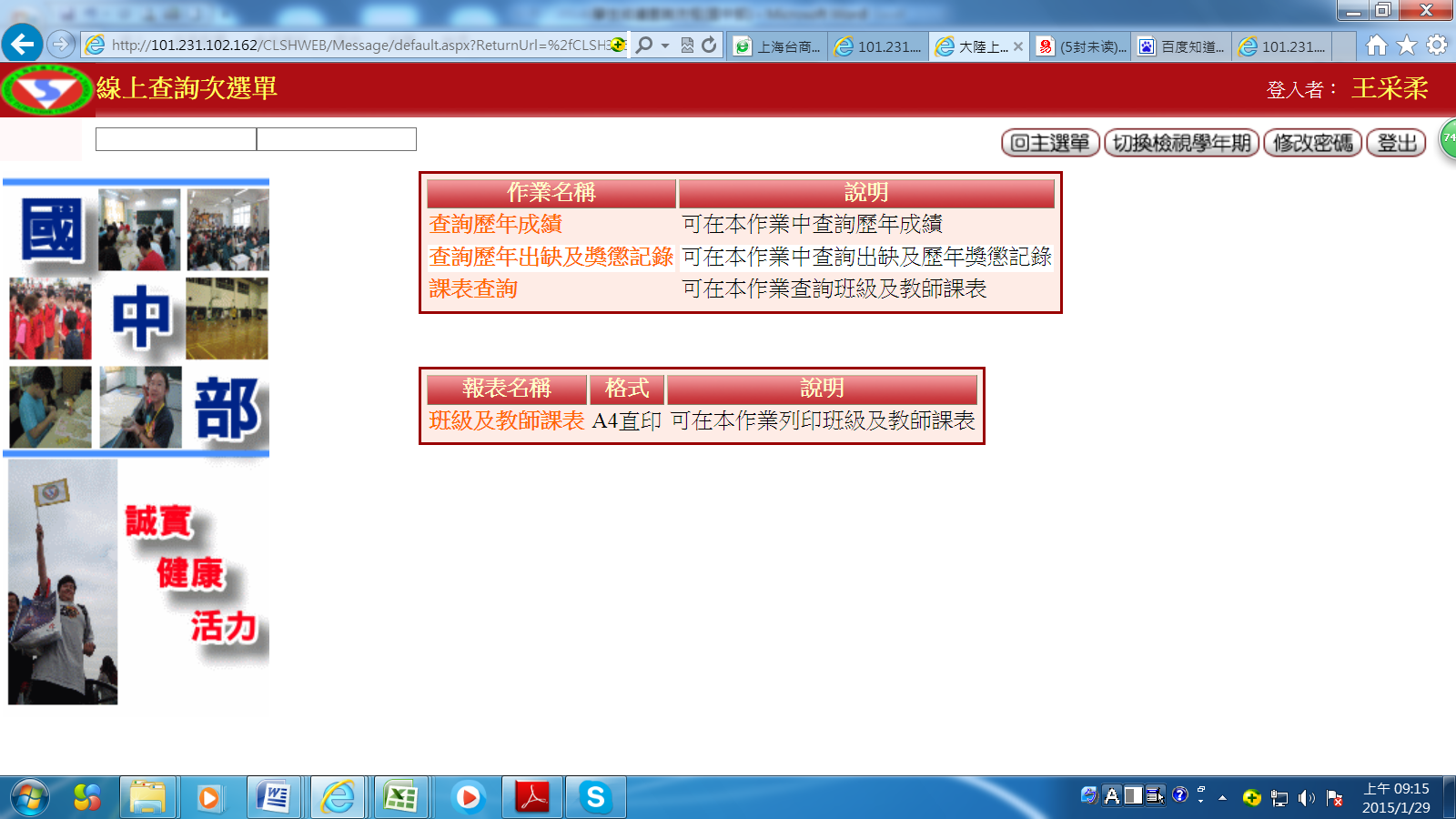 查詢時間：6/27後教務處 註冊組上海台商子女學校108學年度第1學期學生開學須知日期：108年8月19日（一）地點：各班教室開學時應辦理事項：1. 舊生註冊：請尚未繳交學費繳費聯及繳費憑證之同學，繳交至教務處註冊組完成註冊。2.轉入生須繳交下列物件：(報到時已繳者免)
 (1)護照、台胞證、身分證影本或全家戶口名簿影本乙份。
 (2)轉學證明書、成績單乙份。
 (3) 1吋脫帽正面個人相片 1張，相片背面註明班級、座號、姓名。3.設備組發放各科教科書及參考書，書單已在本校網頁教務處欄下公告，請妥善保管使用教科書及參考書，遺失者不得申請補發。肆、重要時程：中學部編班名單公告：7/26(五) (於本校網站首頁)九年級、高三暑輔：7/29(一)~8/16(五)中學部其他年段暑輔：8/1(四)~ 8/16(五)開學日：8/19 (一)八、九年級模擬考：9/3(二)~9/4(三) (範圍：七年級範圍全)伍、注意事項：學生證如有遺失或毀損者請申請補、換發，工本費20元。註冊手續完成者，註冊組始向教育部申請學費補助款，每位學生每學年補助增為新臺幣三萬五千元整。未在規定時間內辦妥註冊手續者，學校沒有憑據申報學生個人學籍，也無法向教育部申請學費補助款及核算該學生的各項成績。畢業前須將各項費用繳清，方能領取畢業證書或修業證明書。第三次段考與學期成績可以經由學校網頁自行查閱(查詢時間：6/27以後)，查詢流程請見背面。教務處 註冊組